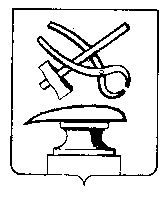 Российская ФедерацияПензенская областьСОБРАНИЕ ПРЕДСТАВИТЕЛЕЙ ГОРОДА КУЗНЕЦКАРЕШЕНИЕО внесении изменений в  Положение об управлении культуры города Кузнецка  Принято Собранием представителей города Кузнецка 26 мая 2011 годаВ соответствии с Федеральным законом от 06.10.2003 №131-ФЗ «Об общих принципах организации местного самоуправления в Российской Федерации», Федеральным законом от 08.05.2010 № 83-ФЗ «О внесении изменений в отдельные законодательные акты Российской Федерации в связи с совершенствованием правового положения государственных (муниципальных) учреждений», Бюджетным кодексом РФ и ст.38 Устава города Кузнецка Пензенской области,   Собрание представителей города Кузнецка решило:       	1. Внести в Положение об управлении культуры города Кузнецка (далее - Положение), утвержденное решением Собрания представителей города Кузнецка от 18.05.2006 № 93-32/4, следующие изменения: 	1.1. В пункте 1.5  Положения слова «в учреждениях банков» заменить словами «в финансовых учреждениях и кредитных организациях»;1.2. Пункт 1.7 Положения изложить в следующей редакции:«1.7. Управление является муниципальным казенным учреждением и финансируется за счет средств бюджета города на основе сметы»;1.3. В пункте 1.8 Положения слова «постановлениями и распоряжениями Главы администрации города Кузнецка» заменить словами «постановлениями и распоряжениями администрации города Кузнецка»;1.4. В пункте 5.3.5 Положения слова «в учреждениях банков» заменить словами «в финансовых учреждениях и кредитных организациях».2. Обязанности по государственной регистрации изменений в Положение об управлении культуры города Кузнецка в Межрайонной ИФНС России № 1 по Пензенской области возложить на ведущего специалиста управления культуры города Кузнецка Семенушкину С.К.Глава города Кузнецка                                                                              В.А.Майорова26.05.2011 № 54-39/5